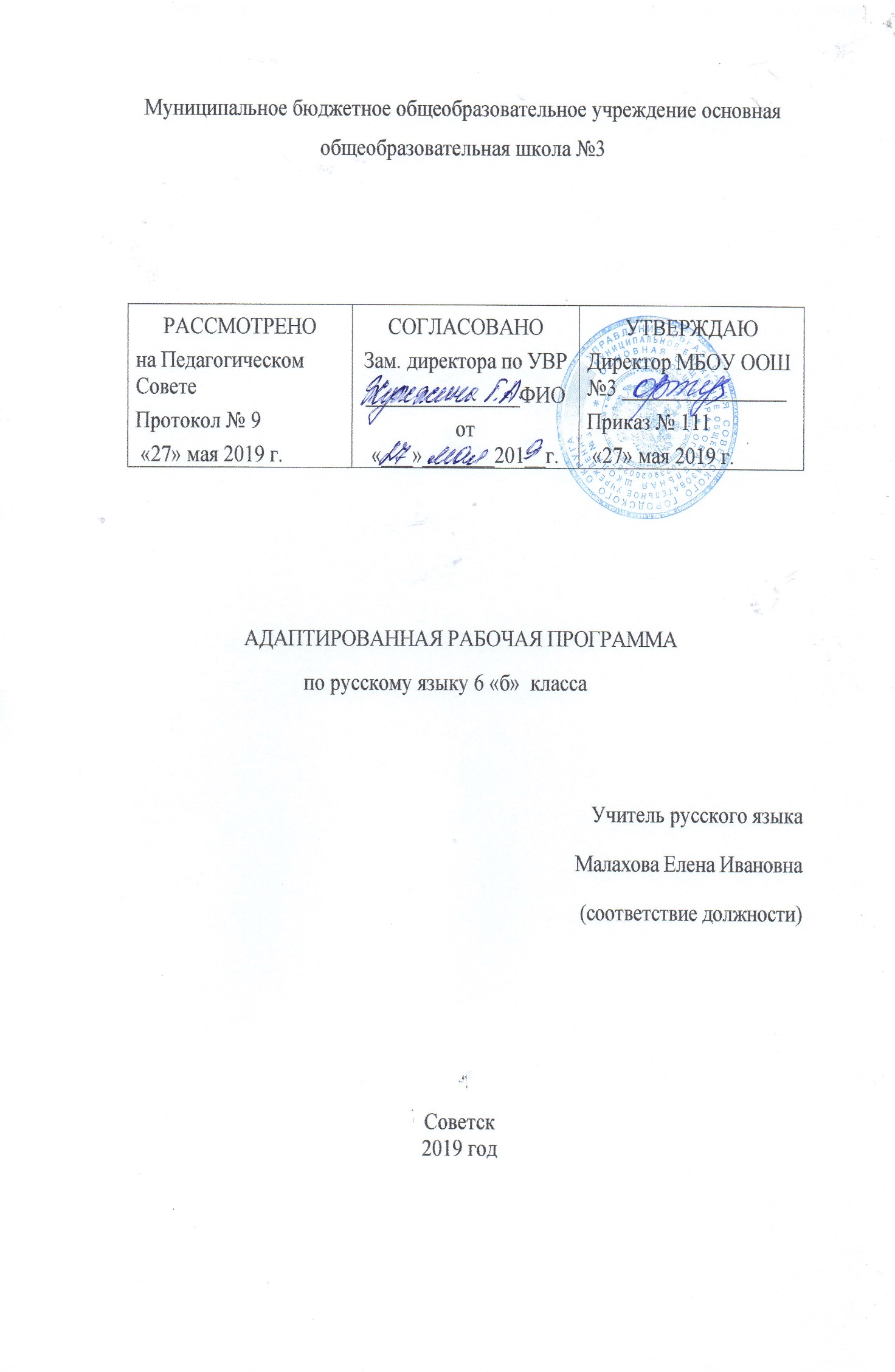 Содержание программыПланируемые результаты освоения учебного предмета литература_____________________________________________________3Содержание учебного предмета литература_________________________7Тематическое планирование______________________________________13Планируемые результаты освоения учебного предмета литератураЛичностные результаты должны отражать:1)  воспитание российской гражданской идентичности: патриотизма, уважения к Отечеству, прошлое и настоящее многонационального народа России; осознание своей этнической принадлежности, знание истории, языка, культуры своего народа, своего края, основ культурного наследия народов России и человечества; усвоение гуманистических, демократических и традиционных ценностей многонационального российского общества; воспитание чувства ответственности и долга перед Родиной;2) формирование ответственного отношения к учению, готовности и способности обучающихся к саморазвитию и самообразованию на основе мотивации к обучению и познанию,  осознанному выбору и построению дальнейшей индивидуальной траектории образования на базе ориентировки в мире профессий и профессиональных предпочтений, с учётом устойчивых познавательных интересов, а также на основе формирования уважительного отношения к труду, развития опыта участия в социально значимом труде;3) формирование целостного мировоззрения, соответствующего современному уровню развития науки и общественной практики, учитывающего социальное, культурное, языковое, духовное многообразие современного мира;4) формирование осознанного, уважительного и доброжелательного отношения к другому человеку, его мнению, мировоззрению, культуре, языку, вере, гражданской позиции, к истории, культуре, религии, традициям, языкам, ценностям народов России и народов мира; готовности и способности вести диалог с другими людьми и достигать в нём взаимопонимания;5) освоение социальных норм, правил поведения, ролей и форм социальной жизни в группах и сообществах, включая взрослые и социальные сообщества; участие в школьном самоуправлении и общественной жизни в пределах возрастных компетенций с учётом региональных, этнокультурных, социальных и экономических особенностей;6) развитие морального сознания и компетентности в решении моральных проблем на основе личностного выбора, формирование нравственных чувств и нравственного поведения, осознанного и ответственного отношения к собственным поступкам;7) формирование коммуникативной компетентности в общении и сотрудничестве со сверстниками, детьми старшего и младшего возраста, взрослыми в процессе образовательной, общественно полезной, учебно-исследовательской, творческой и других видов деятельности;8) формирование ценности здорового и безопасного образа жизни; усвоение правил индивидуального и коллективного безопасного поведения в чрезвычайных ситуациях, угрожающих жизни и здоровью людей, правил поведения на транспорте и на дорогах;9) формирование основ экологической культуры, соответствующей современному уровню экологического мышления, развитие опыта экологически ориентированной рефлексивно-оценочной и практической деятельности в жизненных ситуациях;10) осознание значения семьи в жизни человека и общества, принятие ценности семейной жизни, уважительное и заботливое отношение к членам своей семьи;11) развитие эстетического сознания через освоение художественного наследия народов России и мира, творческой деятельности эстетического характера.Метапредметные результаты изучения литературы в основной школе:1)  умение самостоятельно определять цели своего обучения, ставить и формулировать для себя новые задачи в учёбе и познавательной деятельности, развивать мотивы и интересы своей познавательной деятельности;2) умение самостоятельно планировать пути достижения целей, в том числе альтернативные, осознанно выбирать наиболее эффективные способы решения учебных и познавательных задач;3) умение соотносить свои действия с планируемыми результатами, осуществлять контроль своей деятельности в процессе достижения результата, определять способы действий в рамках предложенных условий и требований, корректировать свои действия в соответствии с изменяющейся ситуацией;4) умение оценивать правильность выполнения учебной задачи, собственные возможности её решения;5) владение основами самоконтроля, самооценки, принятия решений и осуществления осознанного выбора в учебной и познавательной деятельности;6) умение определять понятия, создавать обобщения, устанавливать аналогии, классифицировать, самостоятельно выбирать основания и критерии для классификации, устанавливать причинно-следственные связи, строить логическое рассуждение, умозаключение (индуктивное, дедуктивное и по аналогии) и делать выводы;7) умение создавать, применять и преобразовывать знаки и символы, модели и схемы для решения учебных и познавательных задач;8) смысловое чтение;9) умение организовывать учебное сотрудничество и совместную деятельность с учителем и сверстниками; работать индивидуально и в группе: находить общее решение и разрешать конфликты на основе согласования позиций и учёта интересов; формулировать, аргументировать и отстаивать своё мнение;10) умение осознанно использовать речевые средства в соответствии с задачей коммуникации для выражения своих чувств, мыслей и потребностей; планирования и регуляции своей деятельности; владение устной и письменной речью, монологической контекстной речью;11) формирование и развитие компетентности в области использования информационно-коммуникационных технологий (далее ИКТ– компетенции);Предметные результаты: Учащиеся должны уметь:воспроизводить сюжет изученного произведения и объяснять внутренние связи его элементов;отличать стихотворение от прозы, используя сведения о стихосложении (ритм, рифма, строфа);видеть связь между различными видами искусства и использовать их сопоставление (например, при обращении к иллюстрации или конкретному произведению);выявлять основную нравственную проблематику произведения;определять главные эпизоды в эпическом произведении, устанавливать причинно-следственные связи между ними;прослеживать  изменение настроения (интонации) в стихотворении;воспринимать многозначность слов в художественном тексте, определять их роль в произведении, выявлять в изобразительно-выразительных средствах проявление авторского отношения к изображаемому;различать особенности построения и языка произведений простейших жанров (народная и литературная сказка, загадка, басня, рассказ);ориентироваться в незнакомой  книге(автор произведения, аннотация, оглавление, предисловие, послесловие и др.);выразительно читать текст-описание, текст-повествование, монологи, диалоги, учитывая жанровое своеобразие произведения 9сказка, загадка, басня, рассказ);подготовить (устно и письменно) краткий, сжатый, выборочный и подробный пересказы;словесно воспроизводить картины, созданные писателем (пейзаж, портрет);аргументировать своё отношение к героям произведения, объяснять мотивы поведения героев, сопоставлять и оценивать их поступки, переживания, портреты, речь, находить прямые авторские оценки;видеть общность и различия писателей в пределах тематически близких произведений;написать творческое сочинение типа описания и повествования на материале жизненных и литературных впечатлений;сочинять небольшие произведения фольклорного жанра – сказки, загадки, басни и т.д.;создавать сочинения – миниатюры по картине.– приобретение знаний по чтению и анализу художественных произведений с привлечением базовых литературоведческих понятий и необходимых сведений по истории литературы;– овладение способами правильного, беглого и выразительного чтения вслух художественных и учебных текстов, в том числе и чтению наизусть;– устного пересказа (подробному, выборочному, сжатому, от другого лица, художественному) – небольшого отрывка, главы, повести, рассказа, сказки; свободному владению монологической и диалогической речью в объеме изучаемых произведений;– научиться развернутому ответу на вопрос, рассказу о литературном герое, характеристике героя;– отзыву на самостоятельно прочитанное произведение; способами свободного владения письменной речью;– освоение лингвистической, культурологической, коммуникативной компетенций.Содержание учебного предмета литератураВведение. Художественное произведение. Содержание и форма. Автор и герой. Отношение автора к герою. Способы выражения авторской позиции.УСТНОЕ  НАРОДНОЕ ТВОРЧЕСТВООбрядовый фольклор. Произведения обрядового фольклора: колядки, веснянки, масленичные, летние и осенние обрядовые песни. Эстетическое значение обрядового фольклора.Пословицы и поговорки. Загадки — малые жанры устного народного творчества. Народная мудрость. Краткость и простота, меткость и выразительность. Многообразие тем. Прямой и переносный смысл пословиц и поговорок. Афористичность загадок.Теория литературы. Обрядовый фольклор (начальные представления). Малые жанры фольклора: пословицы и поговорки,  загадки.ИЗ ДРЕВНЕРУССКОЙ  ЛИТЕРАТУРЫ«Повесть временных лет», «Сказание о белгородском киселе».Русская летопись. Отражение исторических событий и вымысел, отражение народных идеалов (патриотизма, ума находчивости).Теория литературы. Летопись (развитие представления)ИЗ РУССКОЙ ЛИТЕРАТУРЫ XVIII ВЕКА.Русские басни. Иван Иванович Дмитриев. Краткий рассказ о жизни и творчестве баснописца.«Муха». Противопоставление труда и безделья. Присвоение чужих заслуг. Смех над ленью и хвастовством.Теория лит-ры. Мораль в басне, аллегория, иносказание.ИЗ РУССКОЙ ЛИТЕРАТУРЫ XIX ВЕКА.Иван Андреевич Крылов. Краткий рассказ о писателе-баснописце.Басни «Листы и Корни», «Ларчик», «Осел и Соловей». Крылов о равном участии власти и народа в достижении общественного блага. Басня «Ларчик» - пример критики мнимого «механика мудреца» и неумелого хвастуна. Басня «Осел и Соловей» - комическое изображение невежественного судьи, глухого к произведениям истинного искусства.Теория литературы. Басня. Аллегория (развитие представлений).Александр Сергеевич Пушкин. Краткий рассказ о писателе. «Узник». вольнолюбивые устремления поэта. Народно-поэтический колорит стихотворения. «Зимнее утро». Мотивы единства красоты человека и красоты природы, красоты жизни. Радостное восприятие окружающей природы. Роль антитезы в композиции произведения. Интонация как средство выражения поэтической идеи.«И.  И.  Пущину».Светлое чувство дружбы — помощь в суровых испытаниях. Художественные особенности стихотворного послания. «Зимняя дорога». Приметы зимнего пейзажа (волнистые туманы, луна, зимняя дорога, тройка, колокольчик однозвучный, песня ямщика), навевающие грусть. Ожидание домашнего уюта, тепла, нежности любимой подруги. Тема жизненного пути.«Повести покойного Ивана Петровича Белкина». Книга (цикл) повестей. Повествование от лица вымышленного автора как художественный прием.«Барышня-крестьянка». Сюжет и герои повести. Прием антитезы в сюжетной организации повести. Пародирование романтических тем и мотивов. Лицо и маска. Роль случая в композиции повести.«Дубровский». Изображение русского барства. Дубровский-старший и Троекуров. Протест Владимира Дубровского против беззакония и несправедливости. Бунт крестьян. Осуждение произвола и деспотизма, защита чести, независимости личности. Романтическая история любви Владимира и Маши. Авторское отношение к героям.Теория литературы. Эпитет, метафора, композиция (развитие понятий). Стихотворное послание (начальные представления).Михаил Юрьевич Лермонтов. Краткий рассказ о поэте «Тучи».  Чувство  одиночества  и  тоски,  любовь  поэта-изгнанника к оставляемой им Родине.  Прием сравнения как основа построения стихотворения. Особенности интонации.«Листок», «На севере диком...», «Утес», «Три пальмы» Тема красоты, гармонии человека с миром. Особенности сражения темы одиночества в лирике Лермонтова. Теория литературы. Антитеза. Двусложные (ямб, хорей) и трехсложные (дактиль, амфибрахий, анапест) размеры стиха (начальные понятия). Поэтическая интонация ( начальные представления).Иван Сергеевич Тургенев. Краткий рассказ о писателе.«Бежин луг». Сочувственное отношение к крестьянским детям. Портреты и рассказы мальчиков, их духовный мир. Пытливость, любознательность, впечатлительность. Роль картин природы в рассказе.Федор Иванович Тютчев. Рассказ о поэте.Стихотворения «Листья», «Неохотно и несмело...». Передача сложных, переходных состояний природы, запечатлевающих противоречивые чувства в душе поэта. Сочетание космического масштаба и конкретных деталей в изображении природы. «Листья» — символ краткой, но яркой жизни. «С поляны коршун поднялся...». Противопоставление судеб человека и коршуна: свободный полет коршуна и земная обреченность человека.Афанасий Афанасьевич Фет. Рассказ о поэте.Стихотворения: «Ель рукавом мне тропинку завесила...», «Опять незримые усилья...», «Еще майская ночь», «Учись у них — у дуба, у березы...». Жизнеутверждающее начало в лирике Фета. Природа как воплощение прекрасного. Эстетизация конкретной детали. Чувственный характер лирики и ее утонченный психологизм. Мимолетное и неуловимое как черты изображения природы. Переплетение и взаимодействие тем природы и любви. Природа как естественный мир истинной красоты, служащий прообразом для искусства. Гармоничность и музыкальность поэтической речи Фета. Краски и звуки в пейзажной лирике.Теория литературы. Пейзажная лирика (развитие понятия).Николай Алексеевич Некрасов. Краткий рассказ о жизни поэта.Историческая поэма «Дедушка». Изображение декабриста в поэзии. Героизация декабристской темы и поэтизация христианской жертвенности в исторической поэме.«Железная дорога». Картины подневольного труда. Народ — созидатель духовных и материальных ценностей. Мечта поэта о «прекрасной поре» в жизни народа. Своеобразие композиции стихотворения. Роль пейзажа. Значение эпиграфа. Сочетание реальных и фантастических картин. Диалог-спор. Значение риторических вопросов в стихотворении.Теория литературы. Стихотворные размеры (закрепление понятия). Диалог. Строфа (начальные представления).Николай Семенович Лесков. Краткий рассказ о писателе.«Левша». Гордость писателя за народ, его трудолюбие, талантливость, патриотизм. Горькое чувство от его униженности и бесправия. Едкая насмешка над царскими чиновниками. Особенности языка произведения. Комический эффект, создаваемый игрой слов, народной этимологией. Сказовая форма повествования. Рассказ «Человек на часах»Теория литературы. Сказ как форма повествования (начальные представления). Ирония (начальные представления).Антон Павлович Чехов. Краткий рассказ о писателе.«Толстый и тонкий»,  «Смерть чиновника»Речь героев как источник юмора. Юмористическая ситуация. Разоблачение лицемерия. Роль художественной детали.Теория   литературы. Юмор (развитие понятия).Родная  природа в  стихотворениях русских поэтовЯ. Полонский. «По горам две хмурых тучи...», «Посмотри, какая мгла...»; Е. Баратынский. «Весна, весна! Как воздух чист...», «Чудный град...»; А. Толстой. «Где гнутся над нутом лозы...».Выражение переживаний и мироощущения в стихотворениях о родной природе. Художественные средства, передающие различные состояния в пейзажной лирике.Теория литературы. Лирика как род литературы развитие представления).ИЗ   РУССКОЙ  ЛИТЕРАТУРЫ  XX  ВЕКААндрей Платонович Платонов. Краткий рассказ о писателе.«Неизвестный цветок». Прекрасное вокруг нас. «Ни на кого не похожие» герои А. Платонова.Александр Степанович Грин. Краткий рассказ о писателе.«Алые паруса». Жестокая реальность и романтическая мечта в повести. Душевная чистота главных героев. Отношение автора к героям.Михаил Михайлович Пришвин. Краткий рассказ о писателе.«Кладовая солнца». Вера писателя в человека, доброго и мудрого хозяина природы. Нравственная суть взаимоотношений Насти и Митраши. Одухотворение природы, ее участие в судьбе героев. Смысл рассказа о ели и сосне, растущих вместе. Сказка и быль в «Кладовой солнца». Смысл названия произведения.Теория литературы. Символическое содержание пейзажных образов.Произведения о Великой  Отечественной  войнеК. М. Симонов. «Ты помнишь, Алеша, дороги Смоленщины...»; Н. И. Рыленков. «Бой шел всю ночь...»; Д. С. Самойлов. «Сороковые».Стихотворения, рассказывающие о солдатских буднях, пробуждающие чувство скорбной памяти о павших на полях сражений и обостряющие чувство любви к Родине, ответственности за нее в годы жестоких испытаний.Виктор Петрович Астафьев. Краткий рассказ о писателе.«Конь с розовой гривой». Изображение быта и жизни сибирской деревни в предвоенные годы. Нравственные проблемы рассказа — честность, доброта, понятие долга. Юмор в рассказе. Яркость и самобытность героев (Санька Левонтьев, бабушка Катерина Петровна), особенности использования народной речи.Теория   литературы. Речевая характеристика героя.Валентин Григорьевич Распутин. Краткий рассказ о писателе.«Уроки французского». Отражение в повести трудностей военного времени. Жажда знаний, нравственная стойкость, чувство собственного достоинства, свойственные юному герою. Душевная щедрость учительницы, ее роль в жизни мальчика.Теория литературы. Рассказ, сюжет (развитие понятий). Герой-повествователь (развитие понятия).Николай Михайлович Рубцов. Краткий рассказ о поэте.«Звезда полей», «Листья осенние», «В горнице». Тема Родины в поэзии Рубцова. Человек и природа в «тихой» лирике Рубцова.Фазиль Искандер. Краткий рассказ о писателе.«Тринадцатый подвиг Геракла». Влияние учителя на формирование детского характера. Чувство юмора как одно из ценных качеств человека.Родная  природа в русской поэзии XX векаА. Блок. «Летний вечер», «О, как безумно за окном...» С. Есенин. «Мелколесье. Степь и дали...», «Пороша»; А.. Ахматова.  «Перед весной бывают дни такие...».Чувство радости и печали, любви к родной природе родине  в  стихотворных  произведениях  поэтов  XX век Связь ритмики и мелодики стиха с эмоциональным состоянием, выраженным в стихотворении. Поэтизация родне природы.ЗАРУБЕЖНАЯ ЛИТЕРАТУРАМифы Древней Греции.  Подвиги Геракла (в переложении Куна): «Скотный двор царя Авгия», «Яблоки Гесперид». Геродот. «Легенда об Арионе».Теория   литературы. Миф. Отличие мифа от сказки.Гомер. Краткий рассказ о Гомере. «Одиссея», «Илиада»как эпические поэмы. Изображение героев и героические подвиги в «Илиаде». Стихия Одиссея — борьба, преодоление препятствий, познание неизвестного. Храбрость, сметливость (хитроумие) Одиссея. Одиссей — мудрый правитель, любящий муж и отец. На острове циклопов. Полифем. «Одиссея» — песня о героических подвигах, мужественных героях.Теория литературы. Понятие о героическом эпосе (начальные    представления).Фридрих Шиллер. Рассказ о писателе.Баллада «Перчатка». Повествование о феодальных нравах. Любовь как благородство и своевольный, бесчеловечный каприз. Рыцарь — герой, отвергающий награду и защищающий личное достоинство и честь.Проспер Мериме. Рассказ о писателе.Новелла «Маттео Фальконе». Изображение дикой природы. Превосходство естественной, «простой» жизни и исторически сложившихся устоев над цивилизованной с ее порочными нравами. Романтический сюжет и его реалистическое воплощение.Марк Твен. «Приключения Гекльберри Финна». Сходство и различие характеров Тома и Гека, их поведение в критических ситуациях. Юмор в произведении.Антуан де Сент-Экзюпери. Рассказ о писателе.«Маленький принц» как философская сказка и мудрая притча. Мечта о естественном отношении к вещам и людям. Чистота восприятий мира как величайшая ценность. Утверждение всечеловеческих истин. (Для внеклассного чтения).Теория литературы. Притча (начальные представления).3.  Тематическое планирование№урокаТема урокаКоличество часов№урокаТема урокаКоличество часов1Литература как художественное отражение жизни.12Литература как художественное отражение жизни.13Устное народное творчество. Обрядовый фольклор.14Устное народное творчество. Обрядовый фольклор.15Пословицы и поговорки. Загадки.16Пословицы и поговорки. Загадки.17Русская летопись. «Повесть временных лет»18Русская летопись. «Повесть временных лет»19«Сказание о Белгородском киселе».110Русская басня. И.И.Дмитриев. «Муха»111Русская басня. И.И.Дмитриев. «Муха»112И.А.Крылов. Басни «Осел и соловей», «Листы и корни», «Ларчик»113И.А.Крылов. Басни «Осел и соловей», «Листы и корни», «Ларчик»114А.С.Пушкин. Страницы жизни и творчества. Стихотворение «И.И.Пущину»115А.С.Пушкин. Страницы жизни и творчества.Стихотворение «И.И.Пущину»116А.С.Пушкин. Страницы жизни и творчества.Стихотворение «И.И.Пущину»117А.С.Пушкин. Страницы жизни и творчества.Стихотворение «И.И.Пущину»118А.С.Пушкин. Страницы жизни и творчества.Стихотворение «И.И.Пущину»119А.С.Пушкин. Страницы жизни и творчества.Стихотворение «И.И.Пущину»120А.С.Пушкин. Страницы жизни и творчества.Стихотворение «И.И.Пущину»121А.С.Пушкин. Страницы жизни и творчества.Стихотворение «И.И.Пущину»122Стихотворение А.С.Пушкина «Узник».123А.С. Пушкин. «Зимнее утро». Мотивы единства красоты природы и красоты человека.124Развитие речи. Двусложные размеры стиха.125А.С. Пушкин. Роман «Дубровский». Историческая основа романа. Проблематика романа.126Выборочное чтение романа «Дубровский».Ссора К.П. Троекурова  и   А.Г. Дубровского, столкновение своенравных характеров. Маша Троекурова и Владимир Дубровский, трагические судьбы. Образ «благородного разбойника». Сюжет и композиция романа.127Выборочное чтение романа «Дубровский».Ссора К.П. Троекурова  и   А.Г. Дубровского, столкновение своенравных характеров. Маша Троекурова и Владимир Дубровский, трагические судьбы. Образ «благородного разбойника». Сюжет и композиция романа.128Внеклассное чтение.А.С.Пушкин. Знакомство с «Повестями Белкина» («Барышня-крестьянка»).129М.Ю.Лермонтов. Страницы жизни и творчества. Стихотворение  «Тучи». Мотивы одиночества и тоски поэта – изгнанника.130М.Ю.Лермонтов. Страницы жизни и творчества. Стихотворение  «Тучи». Мотивы одиночества и тоски поэта – изгнанника.131М.Ю.Лермонтов. Страницы жизни и творчества. Стихотворение  «Тучи». Мотивы одиночества и тоски поэта – изгнанника.132Тема поверженной красоты в стихотворении М.Ю.Лермонтова «Три пальмы».133Мотивы одиночества в стихотворениях М.Ю.Лермонтова «Утес», «Листок».134И.С.Тургенев. Слово о писателе. Изображение природы и внутреннего состояния человека в рассказе «Бежин луг». Духовный мир крестьянских детей.135И.С.Тургенев. Слово о писателе. Изображение природы и внутреннего состояния человека в рассказе «Бежин луг». Духовный мир крестьянских детей.136Родная природа в стихотворениях русских поэтов Ф.И.Тютчева, А.А.Фета.137Н.А.Некрасов – поэт и гражданин.Стихотворение «Железная дорога»138Н.А.Некрасов – поэт и гражданин.Стихотворение «Железная дорога»139Н.А.Некрасов – поэт и гражданин.Стихотворение «Железная дорога»140Внеклассное чтение.Историческая поэма Н.А.Некрасова «Дедушка»141Развитие речи.Трехсложные размеры стиха.142Н.С.Лесков. Сказ «Левша». Изображение русского характера. Народ и власть. Портрет Левши.Анализ «Сказа…».143Н.С.Лесков. Сказ «Левша». Изображение русского характера. Народ и власть. Портрет Левши.Анализ «Сказа…».144Н.С.Лесков. Сказ «Левша». Изображение русского характера. Народ и власть. Портрет Левши.Анализ «Сказа…».145Н.С.Лесков. Сказ «Левша». Изображение русского характера. Народ и власть. Портрет Левши.Анализ «Сказа…».146Развитие речи.Изложение на тему «Левша в гостях у англичан».147А.П.Чехов.Рассказ «Тонкий и толстый». Смешное и грустное в рассказе.148А.П.Чехов.Рассказ «Тонкий и толстый». Смешное и грустное в рассказе.149Внеклассное чтение.А.П.Чехов. Рассказ «Смерть чиновника».150Родная природа в стихотворениях русских поэтов 19 века (Я.П.Полонский,  Е.А.Баратынский, А.К.Толстой)151Обобщающий урок по разделу «Литература 19 века».152А.С.Пушкин.Страницы жизни и творчества.Стихотворение «И.И.Пущину»153Стихотворение А.С.Пушкина «Узник».154А.С. Пушкин. «Зимнее утро». Мотивы единства красоты природы и красоты человека.155Развитие речи.Двусложные размеры стиха.156А.С. Пушкин. Роман «Дубровский». Историческая основа романа. Проблематика романа.157Выборочное чтение романа «Дубровский».Ссора К.П. Троекурова  и   А.Г. Дубровского, столкновение своенравных характеров.Маша Троекурова и Владимир Дубровский, трагические судьбы.Образ «благородного разбойника».Сюжет и композиция романа.158Внеклассное чтение. А.С.Пушкин. Знакомство с «Повестями Белкина» («Барышня-крестьянка»)159М.Ю.Лермонтов. Страницы жизни и творчества.Стихотворение  «Тучи». Мотивы одиночества и тоски поэта – изгнанника.160М.Ю.Лермонтов. Страницы жизни и творчества.Стихотворение  «Тучи». Мотивы одиночества и тоски поэта – изгнанника.161М.Ю.Лермонтов. Страницы жизни и творчества.Стихотворение  «Тучи». Мотивы одиночества и тоски поэта – изгнанника.162А.Грин. Повесть «Алые паруса».Романтические мечты и душевная чистота главных героев.163А.П.Платонов. Сказка – быль «Неизвестный цветок».164А.П.Платонов. Сказка – быль «Неизвестный цветок».165А.П.Платонов. Сказка – быль «Неизвестный цветок».166М.М.Пришвин.Сказка-быль «Кладовая солнца».167Анализ содержания сказки-были «Кладовая солнца».Человек в окружающем мире. «Что есть правда?»Нравственная суть взаимоотношений Насти и Митраши.Пейзаж и его роль в сказке-были.168Развитие речи.Сочинение. Сравнительная характеристика Насти и Митраши.169Внеклассное чтение. Ю.М.Нагибин. Рассказ «Мой первый друг, мой друг бесценный».170Развитие речи. Великая Отечественная война в стихотворениях русских поэтов. ВОВ в творчестве К.Симонова, С.Орлова, Д.Самойлова.171В.П.Астафьев. «Конь с розовой гривой»172В.П.Астафьев. «Конь с розовой гривой»173В.П.Астафьев. «Конь с розовой гривой»174Развитие речи. Особенности использования народной речи в рассказе «Конь с розовой гривой»175В.Г.Распутин.Рассказ  «Уроки французского».176В.Г.Распутин.Рассказ  «Уроки французского».177В.Г.Распутин.Рассказ  «Уроки французского».178Душевная щедрость учительницы, ее роль в жизни мальчика. Смысл названия рассказа.179Развитие речи.Классное сочинение по произведениям В.Астафьева и В.Распутина.180«Чудики» Василия Шукшина. Рассказ «Срезал».181Внеклассное чтение. Рассказ В.М.Шукшина «Сельские жители».182Ф.А. Искандер.«Тринадцатый подвиг Геракла».183Родная природа в стихотворениях поэтов 20 века. С.Есенин «Мелколесье. Степь да дали…», «Пороша».А.Блок  «Летний вечер», «О, как безумно за окном…»184Родная природа в стихотворениях поэтов 20 века. С.Есенин «Мелколесье. Степь да дали…», «Пороша».А.Блок  «Летний вечер», «О, как безумно за окном…»185А.А.Ахматова. Стихотворение «Перед весной бывают дни такие…»Н.Рубцов. «Звезда полей». Постижение красоты.186А.А.Ахматова. Стихотворение «Перед весной бывают дни такие…»Н.Рубцов. «Звезда полей». Постижение красоты.187Габдулла Тукай. Стихотворения «Родная деревня», «Книга».188Габдулла Тукай. Стихотворения «Родная деревня», «Книга».189Кайсын Кулиев. «Когда на меня навалилась беда…», «Каким бы малым ни был мой народ…».190Кайсын Кулиев. «Когда на меня навалилась беда…», «Каким бы малым ни был мой народ…».191Мифы Древней Греции.Подвиги Геракла.192Мифы Древней Греции.Подвиги Геракла.193Сказания о поэтах-певцах в греческой мифологии. Геродот. Легенда об Арионе.194Сказания о поэтах-певцах в греческой мифологии. Геродот. Легенда об Арионе.195Гомер и его героические поэмы «Илиада» и «Одиссея»196Гомер и его героические поэмы «Илиада» и «Одиссея»197И.Ф.Шиллер. Баллада «Перчатка»198И.Ф.Шиллер. Баллада «Перчатка»199Внеклассное чтение. М.Твен «Приключения Гекльберри Финна»1100Внеклассное чтение. М.Твен «Приключения Гекльберри Финна»1101Внеклассное чтение. А. де Сент-Экзюпери. «Маленький принц» - философская сказка и мудрая притча1102Итоговый урок.1Итого:Итого:102 часа